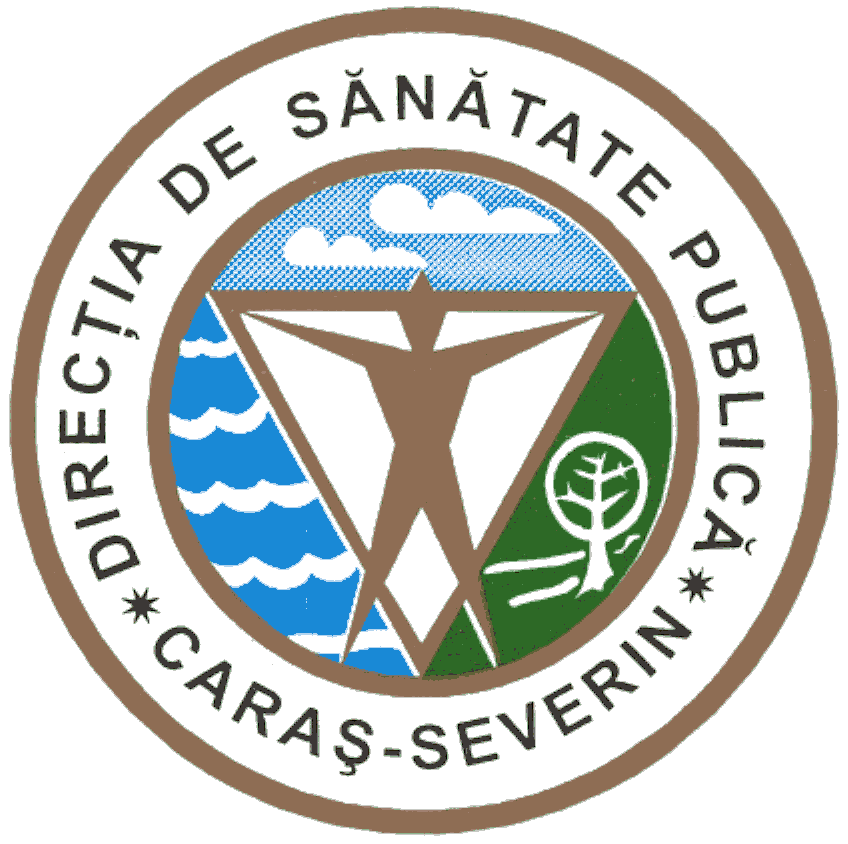  320076 Reşiţa,Str.Spitalului,Nr.36 Tel. 0255/214091 ; Fax 0255/224691 Cod fiscal 3228152 e-mail  dspcs@asp-caras.ro Operator date 711	Direcția de Sănătate Publică Caraș-Severin, cu sediul în Reșița, str. Spitalului nr. 36, prin reprezentantul său legal, director executiv, jr. Miloș Dănilă, numit prin Ordinul Ministrului Sănătății nr. R/407/21.05.2018 pune la dispoziție lista reactualizată a centrelor de evaluare pentru pacienții COVID-19 existente la nivelul județului Caraș-Severin:Direcția de Sănătate Publică Caraș-Severin precizează faptul că serviciile medicale acordate în centrele de evaluare ambulatorie pentru persoanele infectate cu SARS-Cov-2 intră în procedura de decontare de către Casele de Asigurări de Sănătate.Bolnavii infectați cu virusul SARS-Cov-2 se pot prezenta în aceste centre de evaluare fără bilet de trimitere, numai pe baza confirmării infecției printr-un test antigen rapid sau NAAT/RT-PCR pentru evaluarea stării de sănătate și pentru a primi tratamente antivirale în mod gratuit.Direcția de Sănătate Publică Caraș-Severin arată faptul că la nivelul acestor centre se pot prezenta toate persoanele, indiferent de statutul de asigurat.Totodată, la nivelul centrelor de evaluare se efectuează și testarea pentru depistarea/confirmarea virusului SARS-Cov-2. Director executiv,                                                                           Jr. Miloș Dănilă                                                                                                 Nr. crt.Unitate sanitarăAdresaDate contactProgram de lucru1.Spitalul Județean de Urgență ReșițaStr. Fagarasului, nr. 18, Reșița- Staționar III-str. Crișan nr. 160744530893, 07202065560742296596centru.evaluare.covid.resita@gmail.com08-2020-082.Spitalul Municipal de Urgență CaransebeșPiata 21 decembrie 1989, CaransebeșTel/fax 0255516361Tel centrală 0255511423/511425/511426secretariat@spital-caransebes.ro08-203.Spitalul Orășenesc OravițaStr. Spitalului 25, Oravița07714269670355083606spitaluloravita@gmail.comsuportcovidoravita@gmail.com08-20